------------------------------------------------------------------------- 3-------------------------------------------------------------------- 4 ------------------------------------------------------------------------------5 ---------------------------------------------------------------------------6-----------------------------------8----------------------------------------------------14----------------------------------------------------------------------------19--------------------------------------------------------------------27--------------------------------------29, ,    32+42=52 nn, 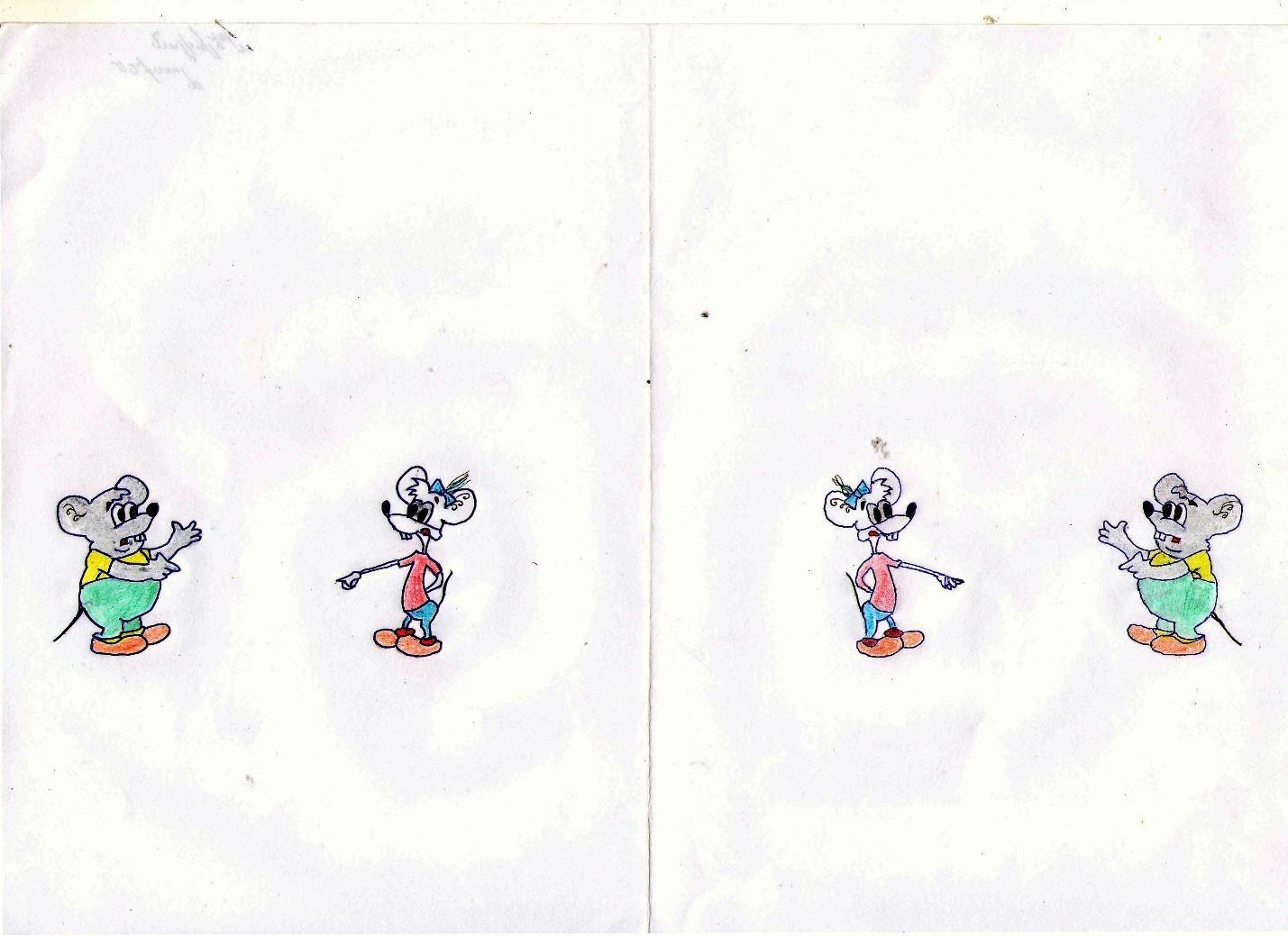 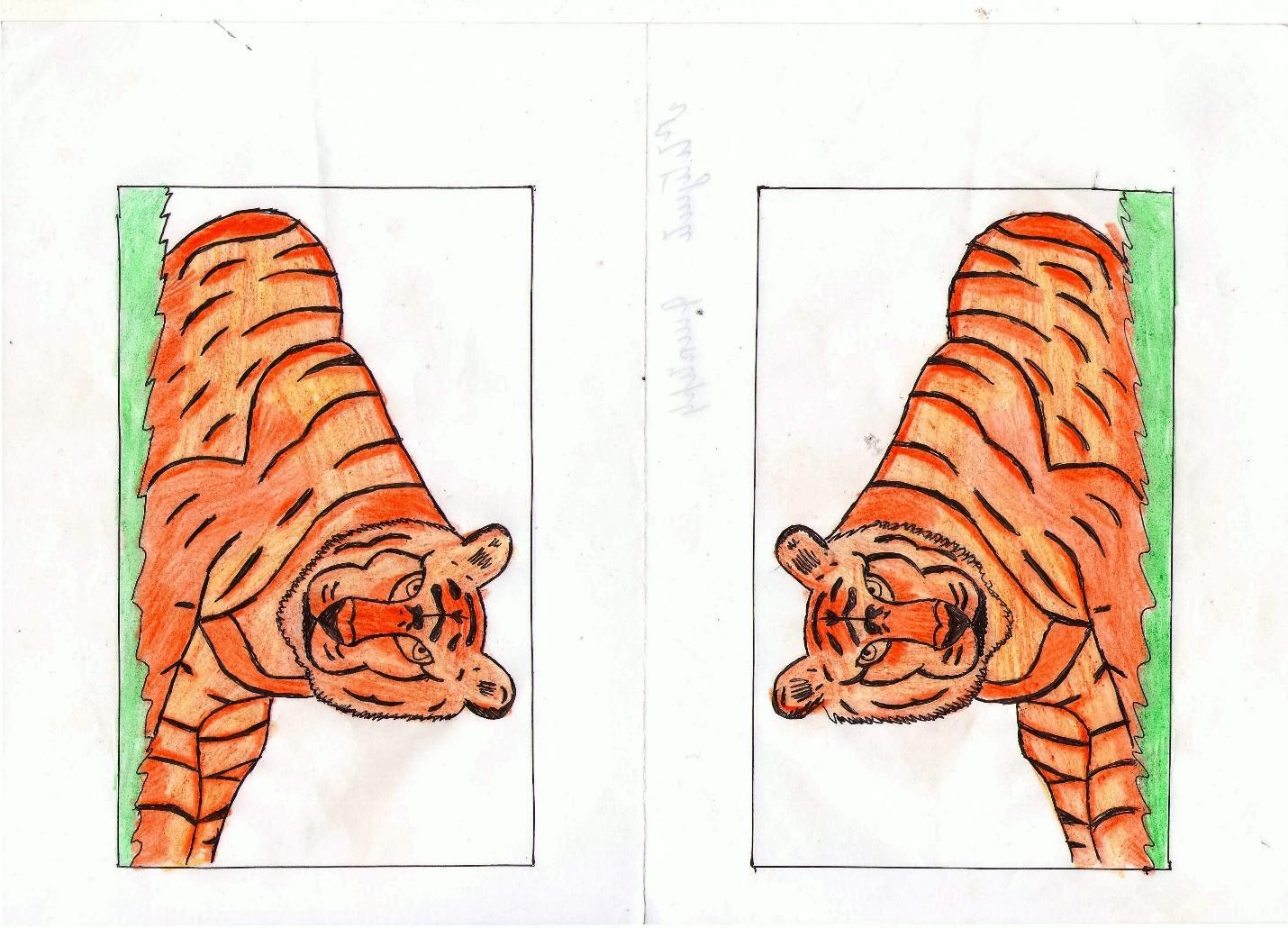 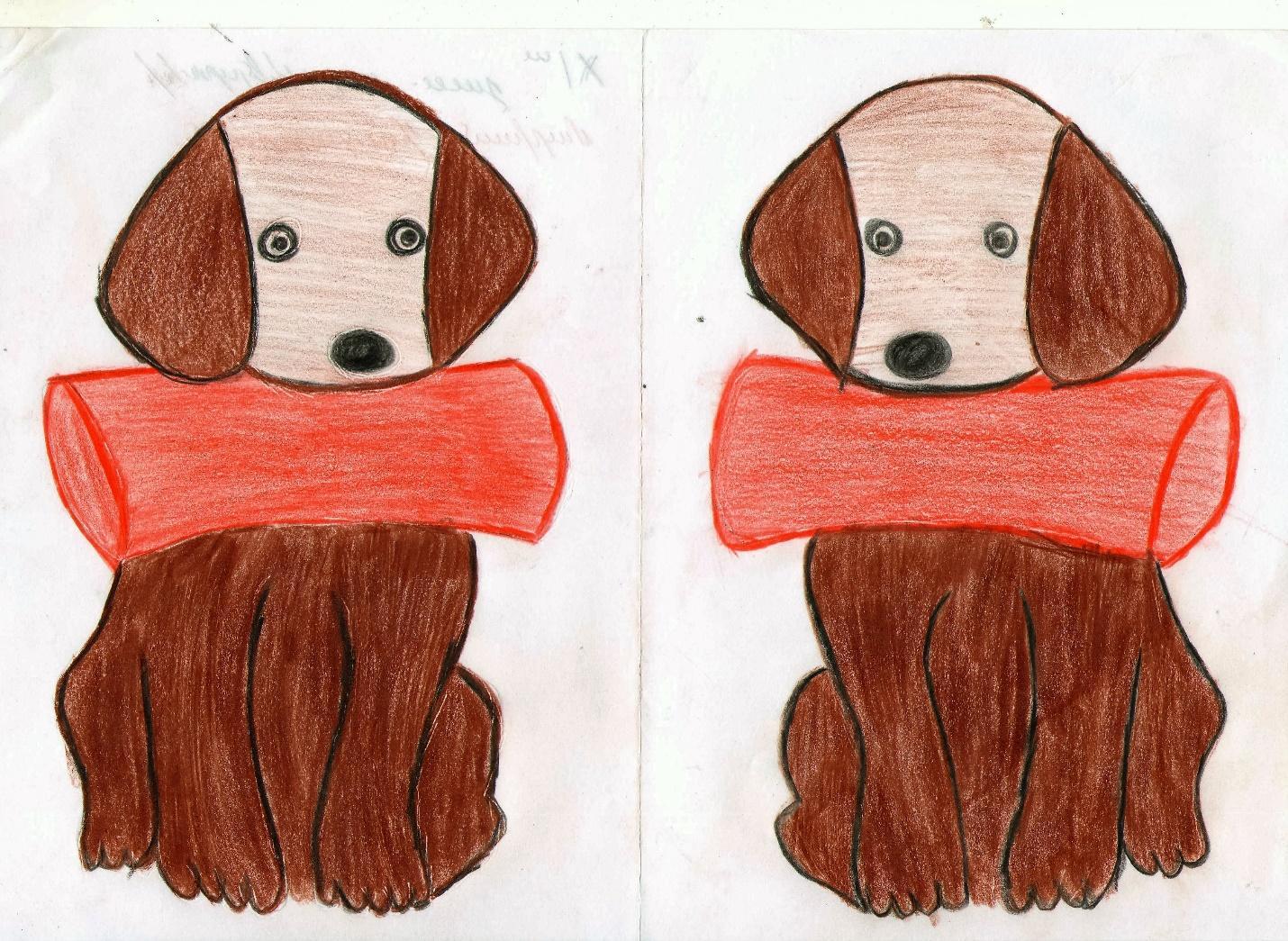 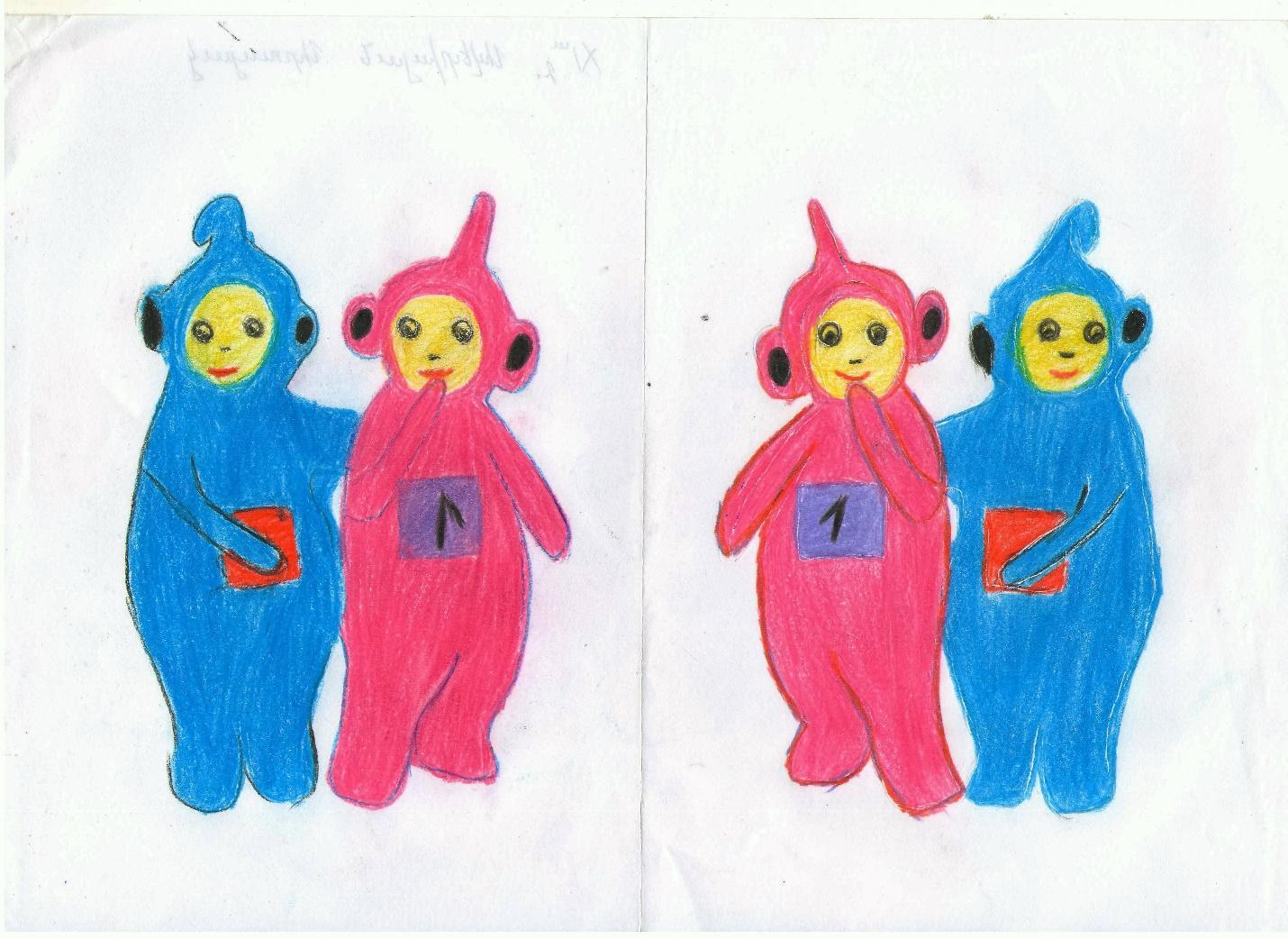 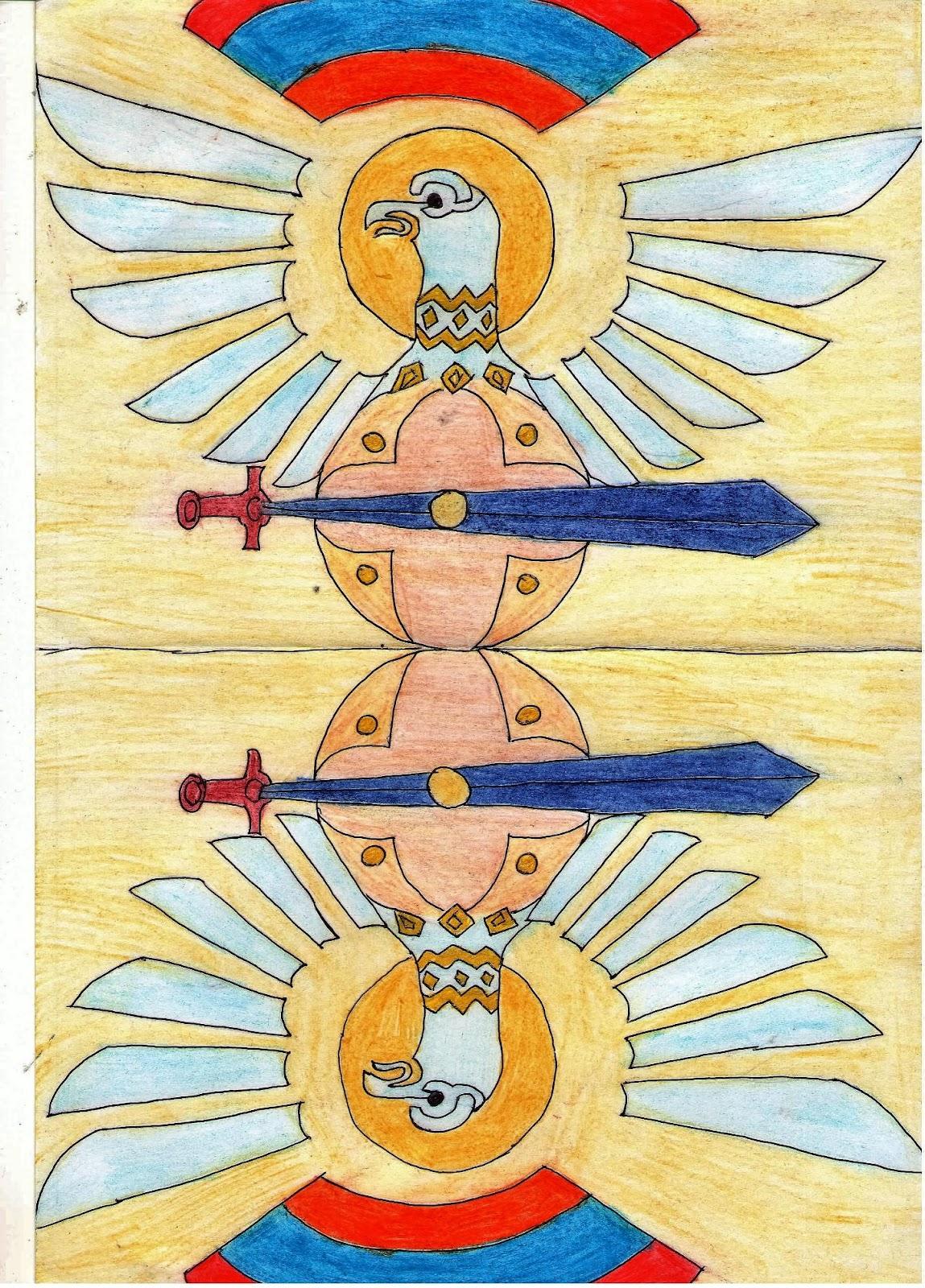 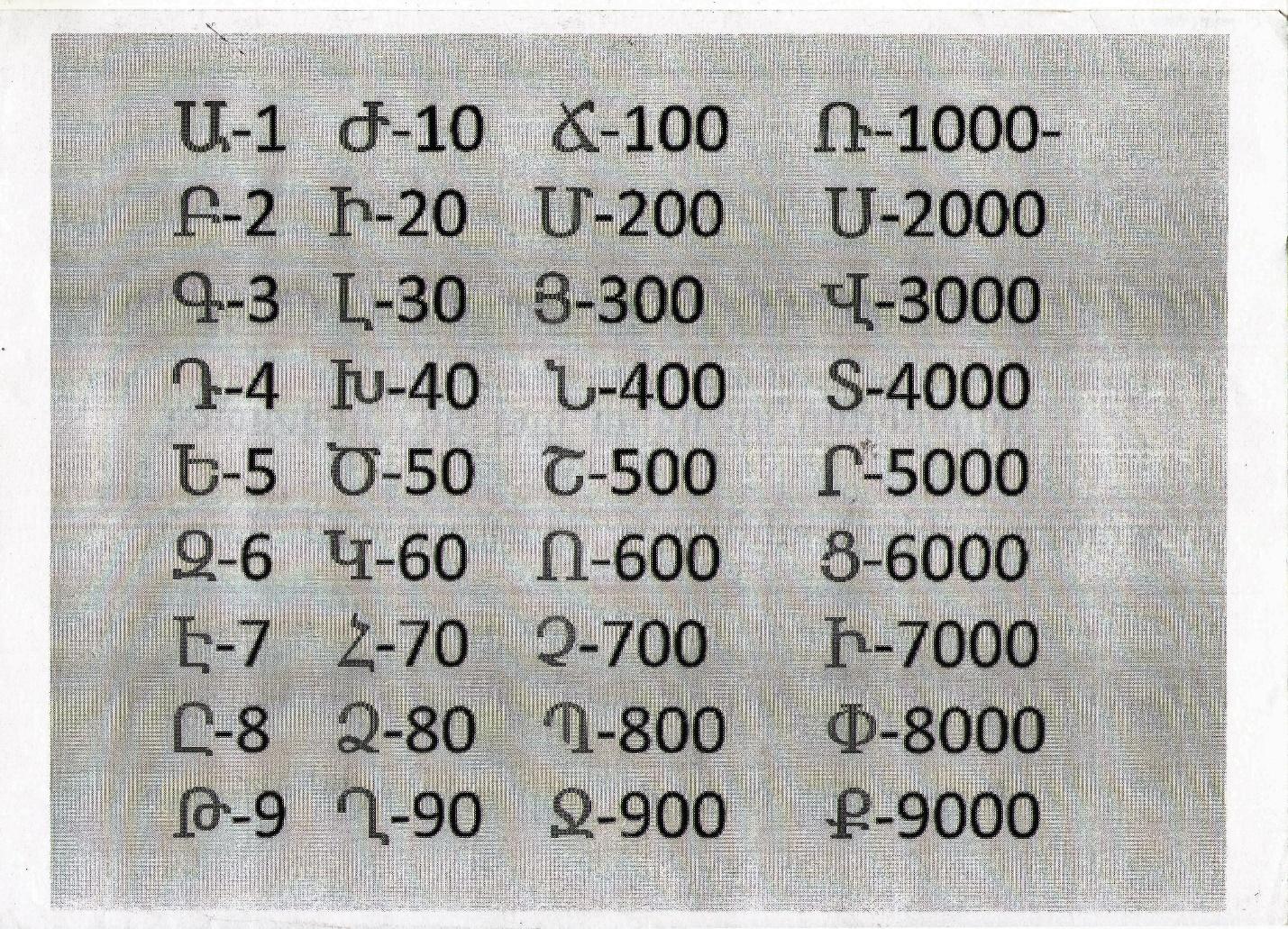 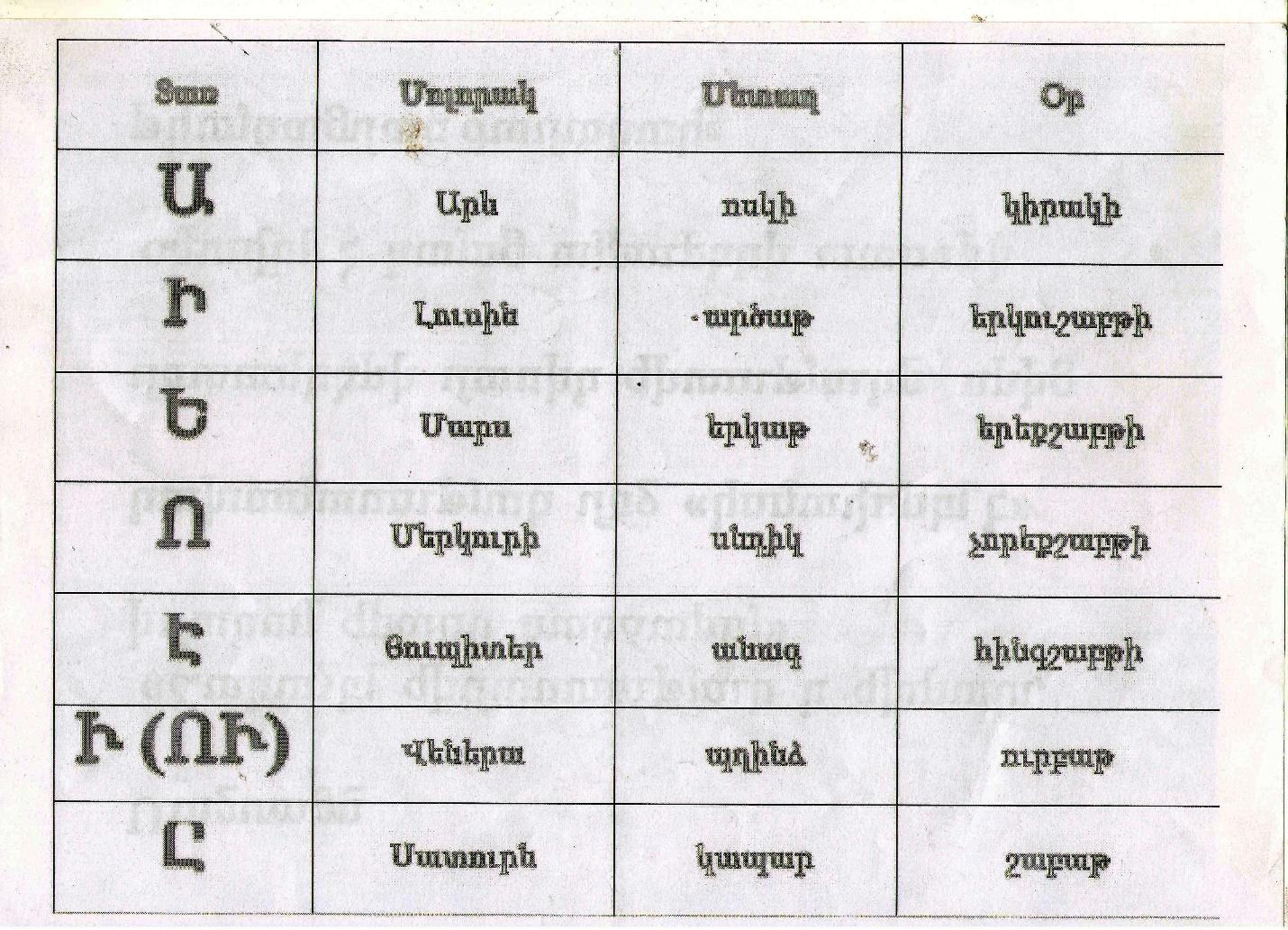 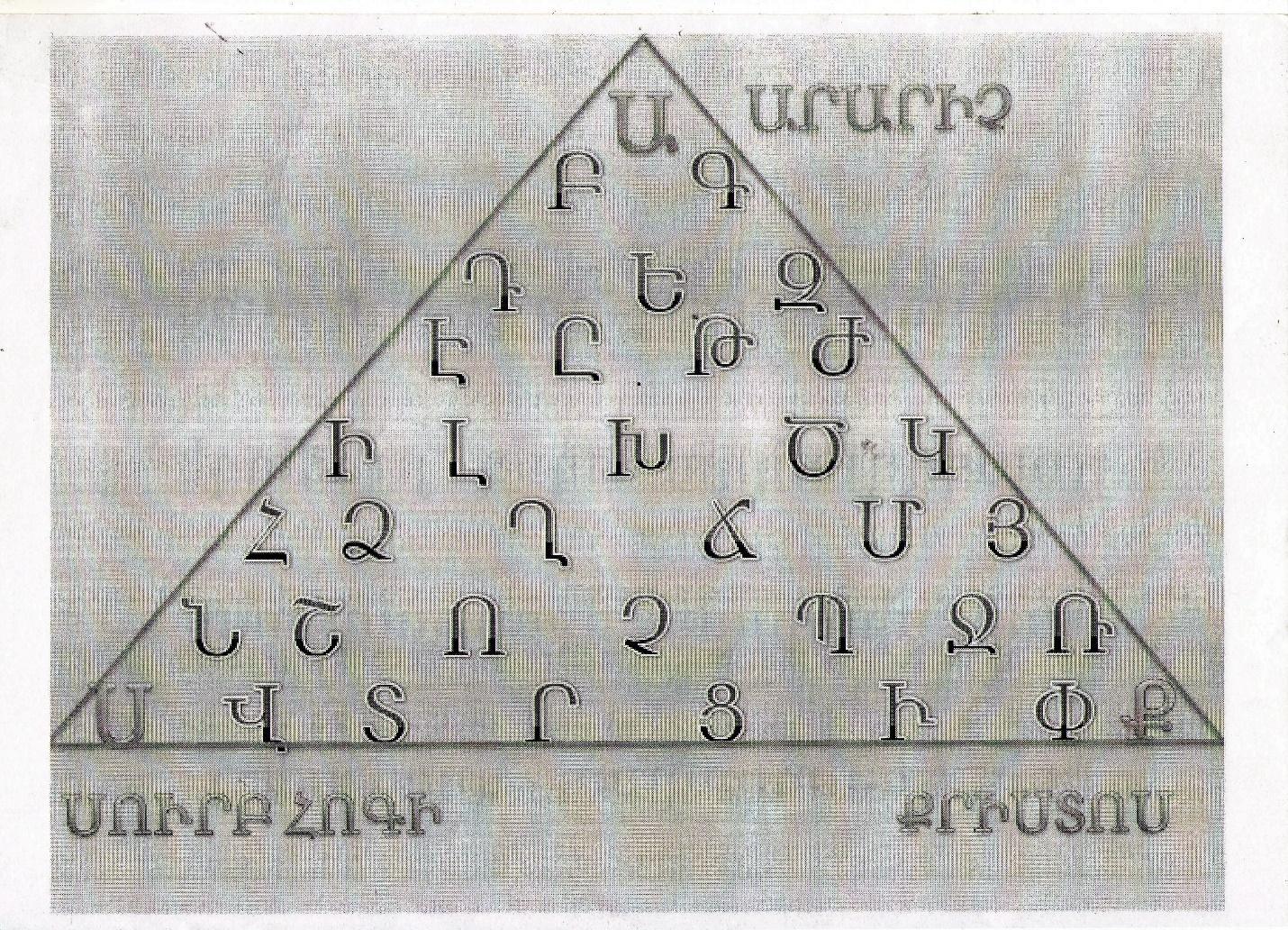 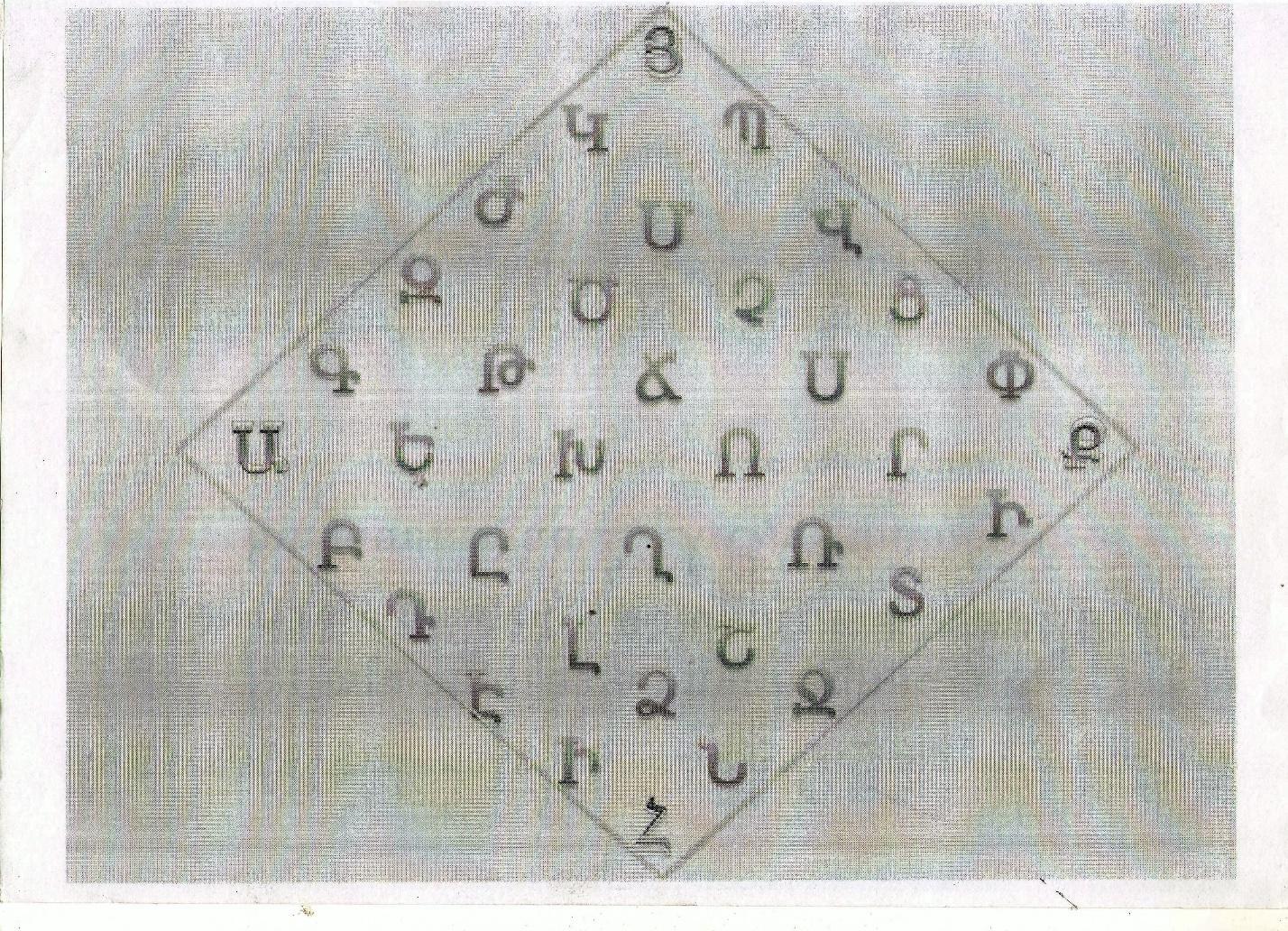 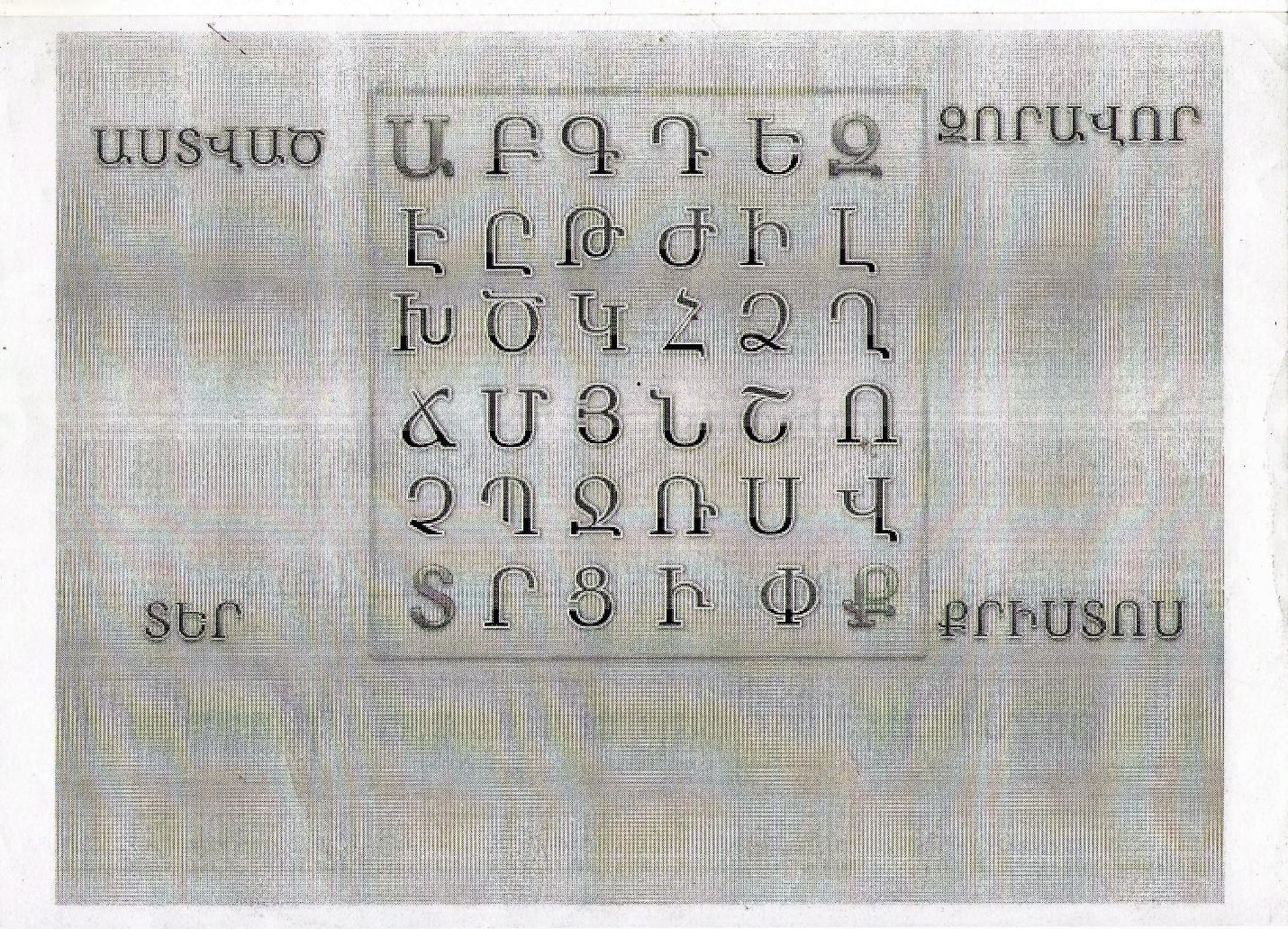 :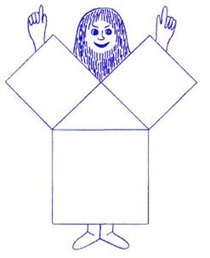 ...a 2 + b 2 \u003d (a + b) 2 - 2aba 2 + b 2 = a 2 + b 2S=c2a2+b2=c2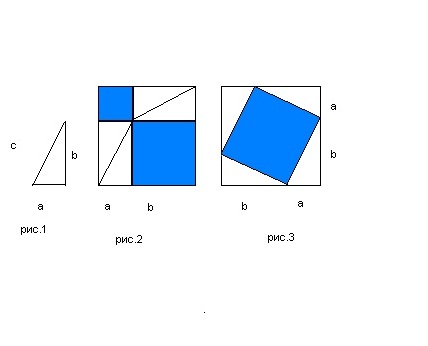 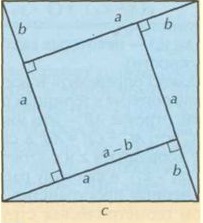 .S=c2.c 2 =(a-b) 2 +4*1\2*a*bc2=a2+b2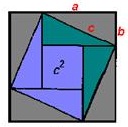 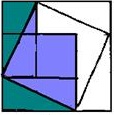 .c2=a2+b2.ABCBC 2 \u003d AC 2 + AB 2.ACCDEDEDACIN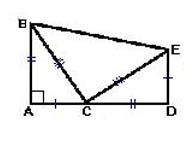 ERUAB=CD, AC=EDS ABED \u003d 2 * 1/2 (AB * AC) + 1 / 2BC 2.SABED=(DE+AB)*1/2ADACCD.AB*AC+1/2BC 2 =(DE+AB)*1/2(AC+CD)AB*AC+1/2BC 2 =1/2(AB+AC) 2AB*AC+1/2BC 2 =1/2AC 2 +2*1/2(AB*AC)+1/2AB 2BC 2 \u003d AC 2 + AB 2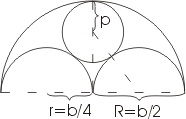 ).b/4+p(b/4+p) 2 =(b/4) 2 +(b/2-p) 2b 2 /16+ bp / 2 + p 2 \u003d b 2 / 16 + b 2 / 4-bp + p 2bp/2=b 2 /4-bp3/2*p=b/4p=b/6   3.    4.    5.